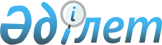 Маңғыстау облысы әкімдігінің 2015 жылғы 13 қазандағы № 307 "Су қорын пайдалануды реттеу саласындағы мемлекеттік көрсетілетін қызметтердің регламенттерін бекіту туралы" қаулысына өзгерістер мен толықтырулар енгізу туралы
					
			Күшін жойған
			
			
		
					Маңғыстау облысы әкімдігінің 2017 жылғы 14 қарашадағы № 273 қаулысы. Маңғыстау облысы Әділет департаментінде 2017 жылғы 30 қарашада № 3469 болып тіркелді. Күші жойылды-Маңғыстау облысы әкімдігінің 2020 жылғы 28 ақпандағы № 29 қаулысымен
      Ескерту. Күші жойылды - Маңғыстау облысы әкімдігінің 28.02.2020 № 29 қаулысымен (алғашқы ресми жарияланған күнінен кейін күнтізбелік он күн өткен соң қолданысқа енгізіледі).

      РҚАО-ның ескертпесі.

      Құжаттың мәтінінде түпнұсқаның пунктуациясы мен орфографиясы сақталған.
      Қазақстан Республикасының 2013 жылғы 15 сәуірдегі "Мемлекеттік көрсетілетін қызметтер туралы" Заңына және Қазақстан Республикасы Премьер-Министрінің орынбасары – Қазақстан Республикасы Ауыл шаруашылығы министрінің 2017 жылғы 15 наурыздағы № 127 "Су қорын пайдалануды реттеу саласындағы мемлекеттік көрсетілетін қызметтердің стандарттарын бекіту туралы" Қазақстан Республикасы Ауыл шаруашылығы министрінің 2015 жылғы 6 мамырдағы № 19-1/422 бұйрығына өзгерістер мен толықтырулар енгізу туралы" бұйрығына (нормативтік құқықтық актілерді мемлекеттік тіркеу Тізілімінде № 15391 болып тіркелген) сәйкес облыс әкімдігі ҚАУЛЫ ЕТЕДІ:
      1. Маңғыстау облысы әкімдігінің 2015 жылғы 13 қазандағы № 307 "Су қорын пайдалануды реттеу саласындағы мемлекеттік көрсетілетін қызметтердің регламенттерін бекіту туралы" қаулысына (нормативтік құқықтық актілерді мемлекеттік тіркеу Тізілімінде № 2873 болып тіркелген, 2015 жылғы 30 қарашада "Әділет" ақпараттық-құқықтық жүйесінде жарияланған) мынадай өзгерістер мен толықтырулар енгізілсін:
      көрсетілген қаулымен бекітілген "Жерүсті су объектілері жоқ, бірақ ауызсу сапасындағы жерасты суларының жеткілікті қоры бар аумақтарда ауызсумен және шаруашылық-тұрмыстық сумен жабдықтауға байланысты емес мақсаттар үшін ауызсу сапасындағы жерасты суларын пайдалануға рұқсат беру" мемлекеттік көрсетілетін қызмет регламентінде:
      3 тармақ мынадай редакцияда жазылсын:
      "3. Мемлекеттік қызметті көрсету нәтижесі - жерүсті су объектілері жоқ, бірақ ауызсу сапасындағы жерасты суларының жеткілікті қоры бар аумақтарда ауызсумен және шаруашылық-тұрмыстық сумен жабдықтауға байланысты емес мақсаттар үшін ауызсу сапасындағы жерасты суларын пайдалануға рұқсат туралы хат не осы мемлекеттік көрсетілетін қызмет регламентінің 8-1 тармағында көзделген негіздер бойынша бас тарту туралы дәлелді жауап.
      Мемлекеттік қызметті көрсету нәтижесін беру нысаны: қағаз түрінде.";
      мынадай мазмұндағы 8-1 тармақпен толықтырылсын:
      "8-1. Мемлекеттік қызметті көрсетуден бас тарту үшін негіздер болып табылады:
      1) көрсетілетін қызметті алушы мемлекеттік көрсетілетін қызметті алу үшін ұсынған құжаттардың және (немесе) олардағы деректердің (мәліметтердің) дұрыс еместігінің анықталуы;
      2) 2003 жылғы 9 шілдедегі Қазақстан Республикасының Су кодексінің 90-бабының 6-тармағында көрсетілген уәкілетті мемлекеттік органдардың теріс жауабы;
      3) көрсетілетін қызметті алушыға қатысты оның қызметіне немесе мемлекеттік көрсетілетін қызметті алуды талап ететін жекелеген қызмет түрлеріне тыйым салу туралы соттың заңды күшіне енген шешімінің (үкімінің) болуы;
      4) көрсетілетін қызметті алушыға қатысты соттың заңды күшіне енген үкімінің болуы, оның негізінде көрсетілетін қызметті алушының мемлекеттік көрсетілетін қызметті алумен байланысты арнаулы құқығынан айырылуы.";
      көрсетілген қаулымен бекітілген "Су объектілерін оқшауланған немесе бірлесіп пайдалануға конкурстық негізде беру" мемлекеттік көрсетілетін қызмет регламентінде:
      3 тармақ  мынадай редакцияда жазылсын:
      "3. Мемлекеттік қызметті көрсету нәтижесі - су объектілерін оқшауланған немесе бірлесіп пайдалануға беру туралы облыстың жергілікті атқарушы органының шешімі және (немесе) конкурс қорытындылары туралы конкурстық комиссия хаттамасы негізінде қағаз түрінде облыстың жергілікті атқарушы органымен конкурс жеңімпазы арасындағы су объектілерін оқшауланған немесе бірлесіп пайдалануға беру туралы шарт не осы мемлекеттік көрсетілетін қызмет регламентінің 8-1 тармағында көзделген негіздер бойынша бас тарту туралы дәлелді жауап.
      Мемлекеттік қызметті көрсету нәтижесін беру нысаны: қағаз түрінде.";
      мынадай мазмұндағы 8-1 тармақпен толықтырылсын:
      "8-1. Мемлекеттік қызметті көрсетуден бас тарту үшін негіздер болып табылады:
      1) көрсетілетін қызметті алушының мемлекеттік көрсетілетін қызметті алу үшін ұсынған құжаттардың және (немесе) олардағы деректердің (мәліметтердің) анық еместігінің анықталуы;
      2) көрсетілетін қызметті алушының мемлекеттік қызметті алу үшін қажетті ұсынған деректерінің және (немесе) мәліметтерінің Қазақстан Республикасы Үкіметінің 2009 жылғы 15 желтоқсандағы № 2125 қаулысымен бекітілген Су объектілерін оқшау немесе бірлесіп пайдалануға конкурстық негізде беру ережесінде белгіленген талаптарға сәйкес келмеуі ;
      3) көрсетілетін қызметті алушыға қатысты мемлекеттік көрсетілетін қызметті алуды талап ететін қызметіне не жекелеген қызмет түрлеріне тыйым салу туралы соттың заңды күшіне енген шешімінің (үкімінің) болуы;
      4) көрсетілетін қызметті алушыға қатысты соттың заңды күшіне енген шешімнің (үкімінің) болуы, оның негізінде көрсетілетін қызметті алушының мемлекеттік көрсетілетін қызметті алумен байланысты арнаулы құқығынан айырылуы."
      2. "Маңғыстау облысының табиғи ресурстар және табиғат пайдалануды реттеу басқармасы" мемлекеттік мекемесі (Е.Э. Әділбаев) осы қаулының әділет органдарында мемлекеттік тіркелуін, оның Қазақстан Республикасы нормативтік құқықтық актілерінің Эталондық бақылау банкінде және бұқаралық ақпарат құралдарында ресми жариялануын, Маңғыстау облысы әкімдігінің интернет-ресурсында орналастырылуын қамтамасыз етсін. 
      3. Осы қаулының орындалуын бақылау облыс әкімінің орынбасары Р.К. Сәкеевке жүктелсін.
      4. Осы қаулы әділет органдарында мемлекеттік тіркелген күннен бастап күшіне енеді және ол алғашқы ресми жарияланған күнінен кейін күнтізбелік он күн өткен соң қолданысқа енгізіледі.
      "КЕЛІСІЛДІ"
      "Маңғыстау облысының 
      табиғи ресурстар және табиғат 
      пайдалануды реттеу басқармасы" 
      мемлекеттік мекемесінің басшысының м.а.
      Е.Э. Әділбаев 
      " 14 " қараша 2017 ж.
					© 2012. Қазақстан Республикасы Әділет министрлігінің «Қазақстан Республикасының Заңнама және құқықтық ақпарат институты» ШЖҚ РМК
				
      Облыс әкімі

Е. Тоғжанов
